[ а р а р	                                                                      РЕШЕНИЕОб исполнении бюджета сельского поселения  Новобалтачевский сельсовет  муниципального   района   Чекмагушевский    районРеспублики Башкортостан за    2016 год          Руководствуясь ст.35 Федерального Закона «Об общих принципах организации местного самоуправления в Российской Федерации», ст.264.5 Бюджетного кодекса Российской Федерации, Совет сельского поселения Новобалтачевский сельсовет муниципального района Чекмагушевский район Республики Башкортостан  РЕШИЛ:  1.    Утвердить отчет об исполнении бюджета сельского поселения Новобалтачевский сельсовет муниципального района Чекмагушевский район Республики Башкортостан за  2016 год по доходам в сумме 3069801 рубль 43 копейки и по расходам в сумме 3258545 рублей 26 копеек, с превышением расходов над доходами в сумме 188743 рубля 83 копейки со следующими показателями:   1)  по доходам бюджета сельского поселения Новобалтачевский сельсовет муниципального района Чекмагушевский район Республики Башкортостан за   2016 год по классификации доходов бюджетов согласно приложению 1 к настоящему решению;   2) по обьему доходов  бюджета сельского поселения Новобалтачевский сельсовет муниципального района Чекмагушевский район Республики Башкортостан за 2016 год по кодам видов доходов,подвидов доходов,классификации операций сектора государственного управления,относящихся к доходам бюджета согласно приложению 2 к настоящему решению;   3) по ведомственной структуре расходов бюджета сельского поселения Новобалтачевский сельсовет муниципального района Чекмагушевский район Республики Башкортостан за   2016 год согласно приложению 3 к настоящему решению.    4)  по распределению расходов бюджета сельского поселения Новобалтачевский сельсовет муниципального района Чекмагушевский район Республики Башкортостан за   2016 год по разделам, подразделам, целевым статьям и видам  расходов функциональной классификации расходов бюджетов Российской Федерации  согласно приложению 4 к настоящему решению;   5)  по источникам финансирования дефицита бюджета сельского поселения Новобалтачевский сельсовет муниципального района Чекмагушевский район Республики Башкортостан за  2016 год по кодам классификации источников финансирования дефицитов бюджетов согласно приложению 5 к настоящему решению;   6)  по источникам финансирования дефицита бюджета сельского поселения Новобалтачевский сельсовет муниципального района Чекмагушевский район Республики Башкортостан за   2016 год по кодам групп,подгрупп,статей,видов источников финансирования дефицитов бюджетов классификации операций сектора государственного управления,относящихся к источникам финансирования дефицитов бюджетов согласно приложению 6 к настоящему решению;Глава сельского поселения:                                  В.Ф.Ихсановс.Новобалтачево15 мая 2017 г.№79БАШ[ОРТОСТАН  РЕСПУБЛИКА]Ы СА[МА{ОШ  РАЙОНЫ муниципаль районЫНЫ@  Я@Ы БАЛТАС АУЫЛ СОВЕТЫ АУЫЛ  БИЛ^м^]Е СОВЕТЫ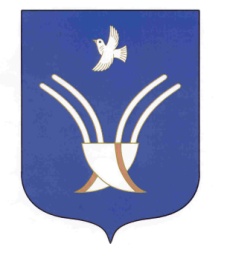 Совет сельского поселенияНовобалтачевский сельсоветмуниципального района Чекмагушевский район Республики Башкортостан